CVMaqsood Post Apply for computer operatorCareer ObjectiveI wish to attain suitable position in an esteemed organization and wish to use all my constructive abilities and desirous to make my career by enhancing my quality of work as demand to achieve the desired result.Working Experience Company Name 	:	Descant Contracting Company Pvt. Position 		:	Asst. Office Administration Period 			:	Jan-2011 to March -2013 in Lahore Pakistan  	Duties and Responsibilities Creates and revises systems and procedures by analyzing operating practices, recordkeeping systems, forms control, office layout, and budgetary and personnel requirements; implementing changes. Develops administrative staff by providing information, educational opportunities, and experiential growth opportunities. Resolves administrative problems by coordinating preparation of reports, analyzing data, and identifying solutions.1. Provide administrative support to ensure that municipal operations are maintained in an effective, up to date and accurate mannerMain Activities:Type correspondence, reports and other documentsMaintain office filesOpen and distribute the mailTake minutes at meetingsDistribute minutesCoordinate repairs to office equipmentFollow up the daily attendance of the employees.Follow up the daily staff and Labor times sheets by Hysis (Data Base Computer System).Handle the petty cash of the project.Update the daily ‘weekly and monthly record of the project.Update the employee’s files through Hysis system.Co-operate with Accounts office to prepare the employees’ salaries.2. Provide support to Council to ensure that Council is provided with the resources to make effective decisionsMain Activities:Maintain confidential records and filesMaintain records of decisionsResearch and assist with the preparation of motions, policies and proceduresReview and edit reports to the BoardPrepare correspondence for Board membersPrepare documents and reports on the computerSchedule Board meetingsPrepare agendas for Board meetingPrepare packages for Board meetingsAttend board meetingsRecord minutes and submit minutes for approval4. Provide receptionist servicesMain Activities:Greet and assist visitorsAnswer phonesDirect calls and respond to inquiriesEducational Background:COMPUTERS SKILLS:   6 Months diploma in Office Management, In page, Corel Draw,                                                           Photoshop,M.s Dos                                            Personal information:Nationality		:	 PakistaniDate of Birth		:              27/03/1988Gender			:	 MaleMarital Status		:	 SingleReligion			:	 IslamLanguage Known    	:	 Urdu’ English’ Punjabi and PashtoActivities Good Knowledge regarding Management and Administrative responsibilities.Have served for administrative  and client relationsPossess good communication abilities and convincing skills.Problem solving at different levels of departments Strong organizational and time managements           Very polite and helping nature.Excellent communication Good experience with cash handling.Excellent time management skills.Good problem solving skills.Strong interpersonal Dynamic enthusiastic & creative individualAble to Work under pressure & meet DeadlinesSelf-confidence & friendly nature makes me to adjust easily with different people and situation.Job Seeker First Name / CV No: 1766550Click to send CV No & get contact details of candidate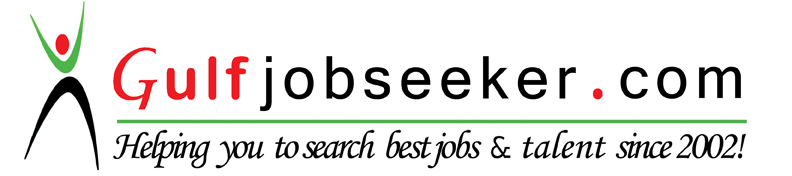 DegreeMarksGrade/DivisionYearBoard/UniversityMetric481/8502nd Division2004Mardan Board PakistanF.A690/1100“B”2006Mardan Board PakistanB.A247/550“C”2008University of Peshawar PakistanB.Ed674/1250“B”2012University of Sargodha PakistanM.A521/11002nd Division2010University of Peshawar Pakistan